Throughout Lent, St Giles is offering a different form of prayer each week. We hope this will introduce people to new ways of connecting with God through their Lent journey. For further details of Lent resources, please visit our website:Celtic Prayer is a way of praying that grows out of ‘recital theology’. By repeating the words, they get the words off the page into the mind and heart. In particular, the following is an example of a ‘little office’ aimed to be a short punctuation at the beginning, middle and end of the day; and reflection is a major theme. The title ‘Celtic’ means it emulates prayer tradition focussed on the natural world; rather than the more ‘head’ focussed forms that originated from the Roman rites after St Augustine’s mission to England in 597 AD.This short service is an example from David Adam’s work ‘Rhythms of Life: Celtic Daily Prayer’ SCPK: London, 1996, p. 21-24.Sunday Night – The Day of ResurrectionAlmighty God, from whose love neither life nor death can separate us: let the whole company of heaven praise you; let the whole church throughout the world praise you.(Silence)By your death upon the crossRaise us, good Lord.By your durial in the graveRaise us, good Lord.By your descending into hellRaise us, good Lord.By your mighty resurrectionRaise us, good Lord.By your conquering deathRaise us, good Lord.By your risen appearancesRaise us, good Lord.By your presence among usRaise us, good Lord.Psalm 113Praise the name of the Lord. Alleluia!Alleluia! Give praise, you servants of the Lord: praise the name of the Lord.Let the name of the Lord be blessed; from this time forth for evermore.From the rising of the sun to its going down: let the name of the Lord be praised.The Lord is high above all nations, and his glory above the heavens. Who is like the Lord our God, who sits enthroned on high, but stoops to behold the heavens and earth?He takes up the weak out of the dust and lifts the poor from the ashes.He sets them with the princes, with the princes of his people.He makes the women of a childless house, to be a joyful mother of children.Praise the name of the Lord. Alleluia!(Silence)Bible Reading: 1 Peter 1: 3-5Blessed be the God and Father of our Lord Jesus Christ! By hist great mercy he has given us a new birth into a living hope through the resurrection of Jesus Christ from the dead, and into an inheritance that is imperishable, undefiled, and unfading, kept in heaven for you, who are being protected by the power of God through faith for a salvation ready to be revealed in the last time.(Silence)Canticle: Great and WonderfulGreat and wonderful is our God. Alleluia!Great and wonderful are your deeds, Lord God the Almighty: just and true are your ways, O King of the nations.Who shall not revere and praise your name, O Lord? For you alone are holy.All nations shall come and worship in your presence: for your just dealings habe been revealed.To him who sits on the throne, and to the Lamb: be praise and honour, glory and might, for ever and ever. Amen.Great and wonderful is our God. Alleluia!Kyrie Eleison – we say together:Lord, have mercy upon us.Christ, have mercy upon us.Lord, have mercy upon us.Lord’s Prayer – said together:Our Father, who art in heaven.Hallowed be thy name, thy kingdom come, thy will be done, on earth as it is in heaven.Give us this day our daily bread, and forgive us our trespasses, as we forgive those who trespass against us.And lead us not into temptation, but deliver us from evil, for thine is the kingdom, the power and the glory, for ever and ever. Amen.Prayers – we pause between each bidding.With all who are in darkness and wearinessStand among us in your risen power.With all who are in doubt and despairStand among us in your risen power.With all who are in trouble and fearfulnessStand among us in your risen power.With all who are in sickness and weaknessStand among us with your risen power.With all who are frail and at the point of deathStand among us in your risen power.Office prayer – the special prayer for each service.Risen Lord, light of all peoples, who on the third day rose again from the dead, come, stand among us: dispel the darkness of night with your celestial brightness, that we may walk before you as in the day, and as children of light; to the glory of your name, risen Lord, with the Father and the Holy Spirit one God for ever and ever. Amen.BlessingChrist, risen in glory, scatter the darkness before us, that we may walk as children of light until we come to the light that is eternal. Amen.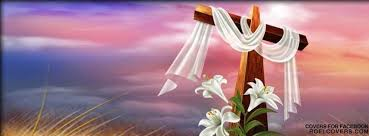 